СОВЕТ НАРОДНЫХ ДЕПУТАТОВВерхнемамонского СЕЛЬСКОГО ПОСЕЛЕНИЯВЕРХНЕМАМОНСКОГО МУНИЦИПАЛЬНОГО РАЙОНАВОРОНЕЖСКОЙ ОБЛАСТИРЕШЕНИЕот 14 мая 2021 г. № 9-------------------------------с. Верхний МамонО премированииВ соответствии с п. 5 ч. 12 ст. 33 Устава Верхнемамонского сельского поселения, п. 1.1 Порядка выплаты премии за выполнение особо важных и сложных заданий, материальной помощи и единовременной выплаты при предоставлении ежегодного оплачиваемого отпуска  выборных должностных лиц местного самоуправления Верхнемамонского сельского поселения Верхнемамонского муниципального района Воронежской области, осуществляющих свои полномочия на постоянной основе, утвержденного решением Совета народных депутатов Верхнемамонского сельского поселения от 30.06.2014 №24, Совет народных депутатов РЕШИЛ:Выплатить главе Верхнемамонского сельского поселения Михайлусову Олегу Алексеевичу денежное поощрение:за выполнение особо важных и сложных заданий, связанных с реализацией задач, возложенных на органы местного самоуправления Верхнемамонского сельского поселения Верхнемамонского муниципального района Уставом Верхнемамонского сельского поселения, нормативными правовыми актами Российской Федерации и Воронежской области, а также в целях повышения качества выполняемых задач, своевременного и добросовестного исполнения полномочий лица, замещающего муниципальную должность – в размере 20% ежемесячного денежного содержания.           Глава Верхнемамонского           сельского поселения                                                                О.А.Михайлусов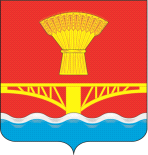 